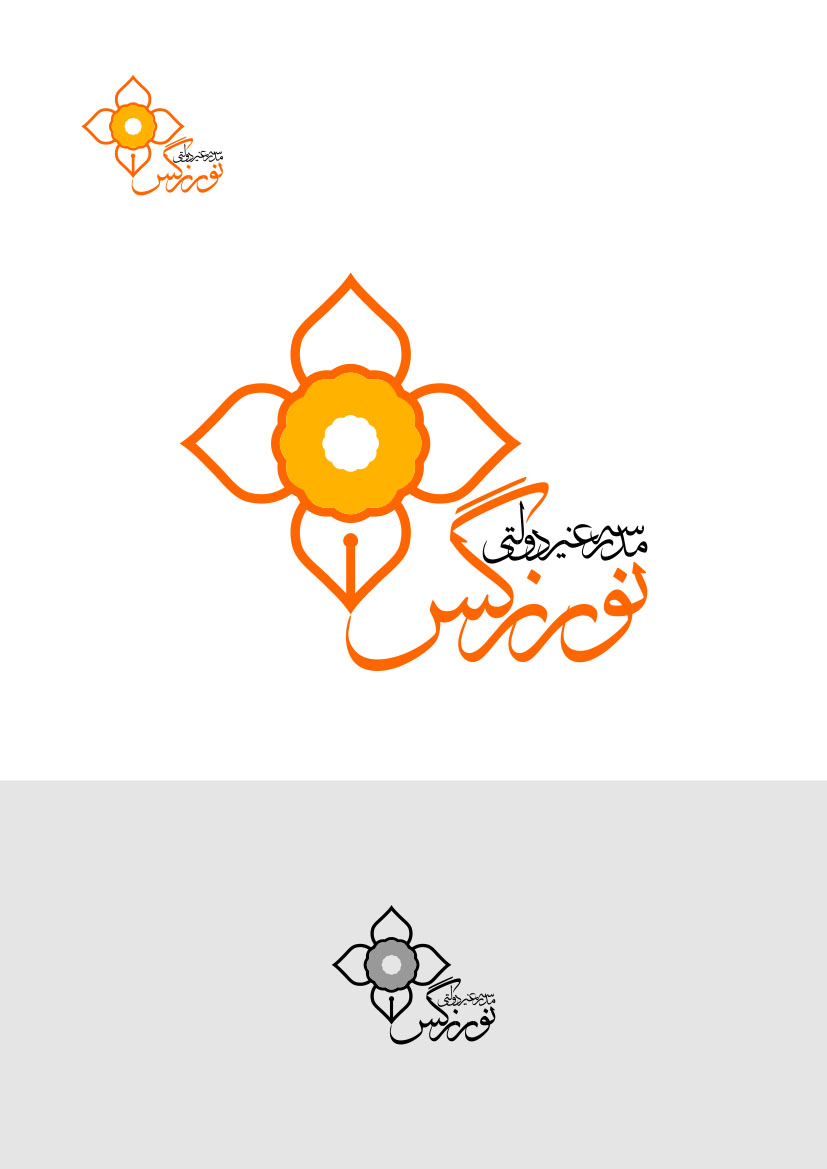 با سلام و احترام پیرو اطلاعیه قبلی برنامه کلاس های ثبت نامی طبق جدول ذیل ارائه می گردد قابل ذکر است که کلاس ها در ایام هفته ، هر هفته از ساعت 15 لغایت 16:30و در روز های پنج شنبه به صورت یک هفته در میان از ساعت 8 لغایت 12 برگزار می گردد.تعداد جلسات هر دوره: 10 جلسه هزینه دوره : 125000 تومان                                                            با تشکر                                                                                        متوسطه اول نور نرگسردیفنام دورهنام دبیرروز1پژوهشخانم پورنعمانشنبه2کامپیوترخانم صمدیشنبه و دوشنبه3فیزیک نهم(تست زنی)خانم میراندوشنبه4ریاضی هشتم ( تست زنی )خانم داننده پوردوشنبه5ادبیات نهم (تست زنی)خانم صالحیسه شنبه6فیزیک هشتم(تست زنی)خانم میرانسه شنبه7ریاضی نهم (تست زنی)خانم داننده پورچهارشنبه8ادبیات هشتم(تست زنی)خانم صالحیچهارشنبه9نقاشیخانم جلالیچهارشنبه10زبان فرانسهخانم پیکریپنج شنبه11کاراته و دفاع شخصیخانم مسطوره بکپنج شنبه12خط و خوشنویسیخانم رستمیپنج شنبه